Southington Public Schools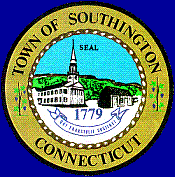 January 5, 2017NOTICE OFANTICIPATED VACANCYfor the2017 - 2018 School YearInternal PostingPOSITION:		High School Mathematics AdvisorLOCATION:  	Southington High SchoolSALARY:		$1,044.00 Stipend    FINGERPRINTING AND DRUG TESTING WILL BE REQUIRED FOR NEW EMPLOYEESDESCRIPTION:	Counsel, guide and coach mathematics team members. Make recommendations to the principal regarding mathematics team activities.  Attend and supervise mathematics team interscholastic meets. Arrange for all facility use and transportation for the mathematics team. Approve announcements and publicity for mathematics team. Report problems or extraordinary occurrences at mathematics team activities to the principal. Perform other mathematics team related duties as assigned by the principal. QUALIFICATIONS:  	Connecticut Certification preferred (029) Mathematics, Grades 7-12APPLICATION	Please submit your letter of interest and updated resume to:PROCEDURE:        		Kimberly HuntPersonnel Manager200 North Main StreetSouthington, CT  06489APPLICATION CLOSING DATE:		February 3, 2017